ОБЩИЕ СВЕДЕНИЯ Учебная дисциплина «Актуальные направления косметической науки» изучается в восьмом семестре.Курсовая работа/Курсовой проект –не предусмотренФорма промежуточной аттестации: зачет Место учебной дисциплины в структуре ОПОПУчебная дисциплина «Актуальные направления косметической науки» относится к факультативным дисциплинам.Изучение дисциплины опирается на результаты освоения образовательной программы предыдущего уровня.Результаты освоения учебной дисциплины в дальнейшем будут использованы при прохождении производственной практики и выполнении выпускной квалификационной работы. ЦЕЛИ И ПЛАНИРУЕМЫЕ РЕЗУЛЬТАТЫ ОБУЧЕНИЯ ПО ДИСЦИПЛИНЕЦелями освоения дисциплины «Актуальные направления косметической науки» являются:формирование знаний об основных направлениях в химию и технологию парфюмерно-косметического производства;приобретение навыков конструирования химико-технологических процессов производства парфюмерно-косметической продукции в условиях устойчивого развития;приобретение навыков способов введения элементов «Зелёной химии» в химию и технологию парфюмерно-косметического производства;формирование навыков сбора информации о конкурирующих технологических разработках, которые находятся на передовом рубеже науки и техники в области парфюмерно-косметического производства;формирование навыков к определению потребности и обоснованию технического перевооружения и модернизации предприятий парфюмерно-косметического профиля;формирование навыков научно-теоретического подхода к решению задач профессиональной направленности и практического их использования в дальнейшей профессиональной деятельности;формирование у обучающихся компетенций, установленных образовательной программой в соответствии с ФГОС ВО по данной дисциплине; Результатом обучения по учебной дисциплине является овладение обучающимися знаниями, умениями, навыками и опытом деятельности, характеризующими процесс формирования компетенциий и обеспечивающими достижение планируемых результатов освоения учебной дисциплины.Формируемые компетенции, индикаторы достижения компетенций, соотнесённые с планируемыми результатами обучения по дисциплинеСТРУКТУРА И СОДЕРЖАНИЕ УЧЕБНОЙ ДИСЦИПЛИНЫОбщая трудоёмкость учебной дисциплины по учебному плану составляет: Структура учебной дисциплины для обучающихся по видам занятийСтруктура учебной дисциплины для обучающихся по разделам и темам дисциплины:Краткое содержание учебной дисциплиныОрганизация самостоятельной работы обучающихсяСамостоятельная работа студента – обязательная часть образовательного процесса, направленная на развитие готовности к профессиональному и личностному самообразованию, на проектирование дальнейшего образовательного маршрута и профессиональной карьеры.Самостоятельная работа обучающихся по дисциплине организована как совокупность аудиторных и внеаудиторных занятий и работ, обеспечивающих успешное освоение дисциплины. Аудиторная самостоятельная работа обучающихся по дисциплине выполняется на учебных занятиях под руководством преподавателя и по его заданию. Аудиторная самостоятельная работа обучающихся входит в общий объем времени, отведенного учебным планом на аудиторную работу, и регламентируется расписанием учебных занятий. Внеаудиторная самостоятельная работа обучающихся – планируемая учебная, научно-исследовательская, практическая работа обучающихся, выполняемая во внеаудиторное время по заданию и при методическом руководстве преподавателя, но без его непосредственного участия, расписанием учебных занятий не регламентируется.Внеаудиторная самостоятельная работа обучающихся включает в себя:подготовку к лекциям, практическим и лабораторным занятиям, зачету;изучение учебных пособий;изучение теоретического и практического материала по рекомендованным источникам;подготовка к выполнению лабораторных работ и отчетов по ним;подготовка к промежуточной аттестации в течение семестра;Самостоятельная работа обучающихся с участием преподавателя в форме иной контактной работы предусматривает групповую и (или) индивидуальную работу с обучающимися и включает в себя:проведение индивидуальных и групповых консультаций по отдельным темам/разделам дисциплины;проведение консультаций перед зачетом;консультации по организации самостоятельного изучения отдельных разделов/тем, базовых понятий учебных дисциплин профильного/родственного бакалавриата, которые формировали ОПК и ПК, в целях обеспечения преемственности образования.Применение электронного обучения, дистанционных образовательных технологийПри реализации программы учебной дисциплины возможно применение электронного обучения и дистанционных образовательных технологий. Реализация программы учебной дисциплины с применением электронного обучения и дистанционных образовательных технологий регламентируется действующими локальными актами университета.Применяются следующие разновидности реализации программы с использованием ЭО и ДОТ.В электронную образовательную среду, по необходимости, могут быть перенесены отдельные виды учебной деятельности: РЕЗУЛЬТАТЫ ОБУЧЕНИЯ ПО ДИСЦИПЛИНЕ, КРИТЕРИИ ОЦЕНКИ УРОВНЯ СФОРМИРОВАННОСТИ КОМПЕТЕНЦИЙ, СИСТЕМА И ШКАЛА ОЦЕНИВАНИЯСоотнесение планируемых результатов обучения с уровнями сформированности компетенции(й).ОЦЕНОЧНЫЕ СРЕДСТВА ДЛЯ ТЕКУЩЕГО КОНТРОЛЯ УСПЕВАЕМОСТИ И ПРОМЕЖУТОЧНОЙ АТТЕСТАЦИИ, ВКЛЮЧАЯ САМОСТОЯТЕЛЬНУЮ РАБОТУ ОБУЧАЮЩИХСЯПри проведении контроля самостоятельной работы обучающихся, текущего контроля и промежуточной аттестации по учебной дисциплине «Введение в технику экспериментальных исследований» проверяется уровень сформированности у обучающихся компетенций и запланированных результатов обучения по дисциплине, указанных в разделе 2 настоящей программы.Формы текущего контроля успеваемости, примеры типовых заданий:Критерии, шкалы оценивания текущего контроля успеваемости:Промежуточная аттестация:Критерии, шкалы оценивания промежуточной аттестации учебной дисциплины:.Система оценивания результатов текущего контроля и промежуточной аттестации.Оценка по дисциплине выставляется обучающемуся с учётом результатов текущей и промежуточной аттестации.ОБРАЗОВАТЕЛЬНЫЕ ТЕХНОЛОГИИРеализация программы предусматривает использование в процессе обучения следующих образовательных технологий:проблемная лекция;групповые и индивидуальные дискуссии;преподавание дисциплины на основе результатов научных исследованийпоиск и обработка информации с использованием сети Интернет;дистанционные образовательные технологии;использование на лекционных занятиях видеоматериалов и наглядных пособийПРАКТИЧЕСКАЯ ПОДГОТОВКАПрактическая подготовка в рамках учебной дисциплины реализуется при проведении, лабораторных работ, предусматривающих участие обучающихся в выполнении отдельных элементов работ, связанных с будущей профессиональной деятельностью.ОРГАНИЗАЦИЯ ОБРАЗОВАТЕЛЬНОГО ПРОЦЕССА ДЛЯ ЛИЦ С ОГРАНИЧЕННЫМИ ВОЗМОЖНОСТЯМИ ЗДОРОВЬЯПри обучении лиц с ограниченными возможностями здоровья и инвалидов используются подходы, способствующие созданию безбарьерной образовательной среды: технологии дифференциации и индивидуального обучения, применение соответствующих методик по работе с инвалидами, использование средств дистанционного общения, проведение дополнительных индивидуальных консультаций по изучаемым теоретическим вопросам и практическим занятиям, оказание помощи при подготовке к промежуточной аттестации.При необходимости рабочая программа дисциплины может быть адаптирована для обеспечения образовательного процесса лицам с ограниченными возможностями здоровья, в том числе для дистанционного обучения.Учебные и контрольно-измерительные материалы представляются в формах, доступных для изучения студентами с особыми образовательными потребностями с учетом нозологических групп инвалидов:Для подготовки к ответу на практическом занятии, студентам с ограниченными возможностями здоровья среднее время увеличивается по сравнению со средним временем подготовки обычного студента.Для студентов с инвалидностью или с ограниченными возможностями здоровья форма проведения текущей и промежуточной аттестации устанавливается с учетом индивидуальных психофизических особенностей (устно, письменно на бумаге, письменно на компьютере, в форме тестирования и т.п.). Промежуточная аттестация по дисциплине может проводиться в несколько этапов в форме рубежного контроля по завершению изучения отдельных тем дисциплины. При необходимости студенту предоставляется дополнительное время для подготовки ответа на зачете или экзамене.Для осуществления процедур текущего контроля успеваемости и промежуточной аттестации обучающихся создаются, при необходимости, фонды оценочных средств, адаптированные для лиц с ограниченными возможностями здоровья и позволяющие оценить достижение ими запланированных в основной образовательной программе результатов обучения и уровень сформированности всех компетенций, заявленных в образовательной программе.МАТЕРИАЛЬНО-ТЕХНИЧЕСКОЕ ОБЕСПЕЧЕНИЕ ДИСЦИПЛИНЫХарактеристика материально-технического обеспечения дисциплины составляется в соответствии с требованиями ФГОС ВО.Материально-техническое обеспечение дисциплины при обучении с использованием традиционных технологий обучения.Материально-техническое обеспечение учебной дисциплины при обучении с использованием электронного обучения и дистанционных образовательных технологий.Технологическое обеспечение реализации программы/модуля осуществляется с использованием элементов электронной информационно-образовательной среды университета.УЧЕБНО-МЕТОДИЧЕСКОЕ И ИНФОРМАЦИОННОЕ ОБЕСПЕЧЕНИЕ УЧЕБНОЙ ДИСЦИПЛИНЫИНФОРМАЦИОННОЕ ОБЕСПЕЧЕНИЕ УЧЕБНОГО ПРОЦЕССА11.1 Ресурсы электронной библиотеки, информационно-справочные системы и профессиональные базы данных:Информация об используемых ресурсах составляется в соответствии с Приложением 3 к ОПОП ВО.Перечень используемого программного обеспечения с реквизитами подтверждающих документов составляется в соответствии с Приложением № 2 к ОПОП ВО.ЛИСТ УЧЕТА ОБНОВЛЕНИЙ РАБОЧЕЙ ПРОГРАММЫ УЧЕБНОЙ ДИСЦИПЛИНЫ/МОДУЛЯВ рабочую программу учебной дисциплины/модуля внесены изменения/обновления и утверждены на заседании кафедры:Министерство науки и высшего образования Российской ФедерацииМинистерство науки и высшего образования Российской ФедерацииФедеральное государственное бюджетное образовательное учреждениеФедеральное государственное бюджетное образовательное учреждениевысшего образованиявысшего образования«Российский государственный университет им. А.Н. Косыгина«Российский государственный университет им. А.Н. Косыгина(Технологии. Дизайн. Искусство)»(Технологии. Дизайн. Искусство)»Институт Институт химических технологий и промышленной экологииКафедраОрганической химии РАБОЧАЯ ПРОГРАММАУЧЕБНОЙ ДИСЦИПЛИНЫРАБОЧАЯ ПРОГРАММАУЧЕБНОЙ ДИСЦИПЛИНЫРАБОЧАЯ ПРОГРАММАУЧЕБНОЙ ДИСЦИПЛИНЫАктуальные направления косметической наукиАктуальные направления косметической наукиАктуальные направления косметической наукиУровень образования бакалавриатбакалавриатНаправление подготовки18.03.01Химическая технологияПрофильСрок освоения образовательной программы по очной форме обучения4 года 4 года Форма обученияочнаяочнаяРабочая программа Актуальные направления косметической науки основной профессиональной образовательной программы высшего образования, рассмотрена и одобрена на заседании кафедры, протокол № 10 от 22.06.2021 г.Рабочая программа Актуальные направления косметической науки основной профессиональной образовательной программы высшего образования, рассмотрена и одобрена на заседании кафедры, протокол № 10 от 22.06.2021 г.Рабочая программа Актуальные направления косметической науки основной профессиональной образовательной программы высшего образования, рассмотрена и одобрена на заседании кафедры, протокол № 10 от 22.06.2021 г.Разработчик рабочей программы дисциплины:Разработчик рабочей программы дисциплины:Разработчик рабочей программы дисциплины:канд. хим. наук, доцент Д.Н. Кузнецов 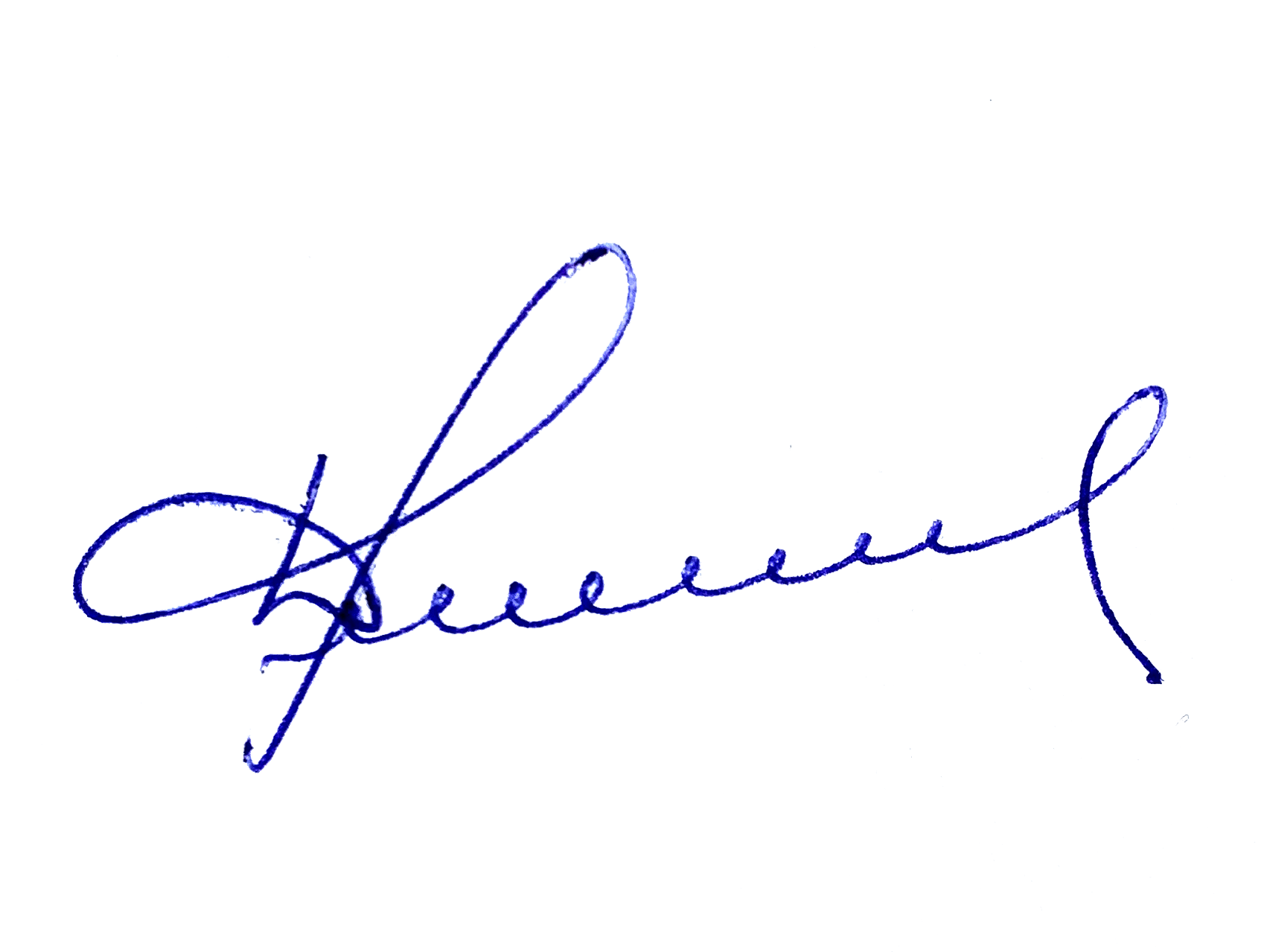 Заведующий кафедрой: д-р Заведующий кафедрой: д-р      д.х.н., профессор К.И. Кобраков 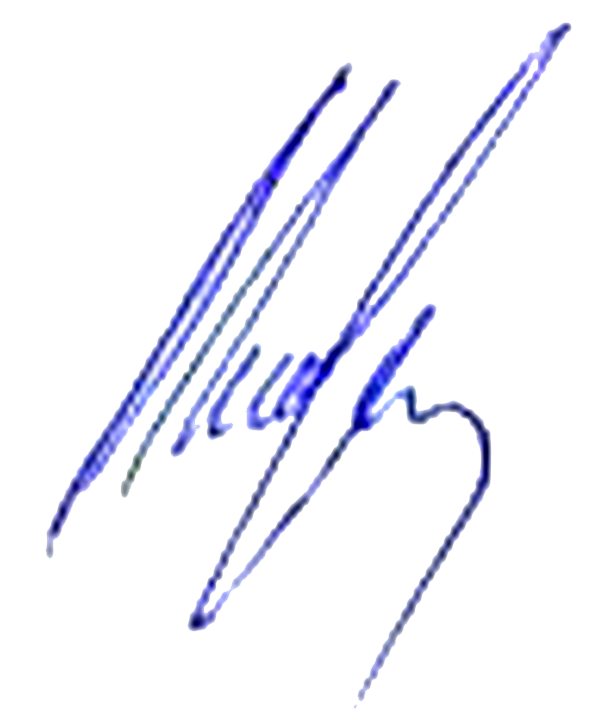 Код и наименование компетенцииКод и наименование индикаторадостижения компетенцииПланируемые результаты обучения по дисциплинеУК-1 Способен осуществлять поиск, критический анализ и синтез информации, применять системный подход для решения поставленных задачИД-УК-1.2 Использование системных связей и отношений между явлениями, процессами и объектами; методов поиска информации, ее системного и критического анализа при формировании собственных мнений, суждений, точек зрения;демонстрирует навыки к определению потребности и обоснованию технического перевооружения и модернизации предприятий парфюмерно-косметического профиля;критически и самостоятельно проводить конструирование химико-технологических процессов производства парфюмерно-косметической продукции в условиях устойчивого развития;демонстрирует способы введения элементов «Зелёной химии» в химию и технологию парфюмерно-косметического производства;применяет знания об основных направлениях в химию и технологию парфюмерно-косметического производства;демонстрирует навыки сбора и практического использования информации о конкурирующих технологических разработках, которые находятся на передовом рубеже науки и техники в области парфюмерно-косметического производства;ПК-3 Способен выявлять и анализировать причины возникновения дефектов, вызывающие ухудшение качественных и количественных показателей выпускаемой продукции и разрабатывать предложения по устранению дефектов с выбором оптимальных решенийИД-ПК-3.1 Применение современных инструментов контроля качества и управления качеством в производственном процесседемонстрирует навыки к определению потребности и обоснованию технического перевооружения и модернизации предприятий парфюмерно-косметического профиля;критически и самостоятельно проводить конструирование химико-технологических процессов производства парфюмерно-косметической продукции в условиях устойчивого развития;демонстрирует способы введения элементов «Зелёной химии» в химию и технологию парфюмерно-косметического производства;применяет знания об основных направлениях в химию и технологию парфюмерно-косметического производства;демонстрирует навыки сбора и практического использования информации о конкурирующих технологических разработках, которые находятся на передовом рубеже науки и техники в области парфюмерно-косметического производства;по очной форме обучения – 2з.е.72час.Структура и объем дисциплиныСтруктура и объем дисциплиныСтруктура и объем дисциплиныСтруктура и объем дисциплиныСтруктура и объем дисциплиныСтруктура и объем дисциплиныСтруктура и объем дисциплиныСтруктура и объем дисциплиныСтруктура и объем дисциплиныСтруктура и объем дисциплиныОбъем дисциплины по семестрамформа промежуточной аттестациивсего, часКонтактная аудиторная работа, часКонтактная аудиторная работа, часКонтактная аудиторная работа, часКонтактная аудиторная работа, часСамостоятельная работа обучающегося, часСамостоятельная работа обучающегося, часСамостоятельная работа обучающегося, часОбъем дисциплины по семестрамформа промежуточной аттестациивсего, часлекции, часпрактические занятия, часлабораторные занятия, часпрактическая подготовка, часкурсовая работа/курсовой проектсамостоятельная работа обучающегося, часпромежуточная аттестация, час8 семестрзачет72242424Всего:зачет72242424Планируемые (контролируемые) результаты освоения: код(ы) формируемой(ых) компетенции(й) и индикаторов достижения компетенцийНаименование разделов, тем;форма(ы) промежуточной аттестацииВиды учебной работыВиды учебной работыВиды учебной работыВиды учебной работыСамостоятельная работа, часВиды и формы контрольных мероприятий, обеспечивающие по совокупности текущий контроль успеваемости;формы промежуточного контроля успеваемостиПланируемые (контролируемые) результаты освоения: код(ы) формируемой(ых) компетенции(й) и индикаторов достижения компетенцийНаименование разделов, тем;форма(ы) промежуточной аттестацииКонтактная работаКонтактная работаКонтактная работаКонтактная работаСамостоятельная работа, часВиды и формы контрольных мероприятий, обеспечивающие по совокупности текущий контроль успеваемости;формы промежуточного контроля успеваемостиПланируемые (контролируемые) результаты освоения: код(ы) формируемой(ых) компетенции(й) и индикаторов достижения компетенцийНаименование разделов, тем;форма(ы) промежуточной аттестацииЛекции, часПрактические занятия, часЛабораторные работы, часПрактическая подготовка, часСамостоятельная работа, часВиды и формы контрольных мероприятий, обеспечивающие по совокупности текущий контроль успеваемости;формы промежуточного контроля успеваемостиУК-1ИД-УК-1.2ПК-3ИД-ПК-3.1Раздел I. Концепция устойчивого развития и «Зеленая химия»126Формы текущего контроля по разделу I: 1. ДискуссияУК-1ИД-УК-1.2ПК-3ИД-ПК-3.1Тема 1.1 Концепция устойчивого развития и «Зеленая химия»42Формы текущего контроля по разделу I: 1. ДискуссияУК-1ИД-УК-1.2ПК-3ИД-ПК-3.1Тема 1.2	Концепция устойчивого развития и роль химии в его осуществлении.42Формы текущего контроля по разделу I: 1. ДискуссияУК-1ИД-УК-1.2ПК-3ИД-ПК-3.1Тема 1.3	Законодательство в природоохранной деятельности.42Формы текущего контроля по разделу I: 1. ДискуссияУК-1ИД-УК-1.2ПК-3ИД-ПК-3.1Раздел II. Обзор промышленных технологий в производстве парфюмерно-косметической продукции122212Формы текущего контроля по разделу I: 1. Дискуссия2. Письменный отчет с результатами эксперимента и ответами на контрольные вопросыУК-1ИД-УК-1.2ПК-3ИД-ПК-3.1Тема 2.1 Инновационные технологии производства эмульсионных косметических продуктов62Формы текущего контроля по разделу I: 1. Дискуссия2. Письменный отчет с результатами эксперимента и ответами на контрольные вопросыУК-1ИД-УК-1.2ПК-3ИД-ПК-3.1Тема 2.2 Инновационные технологии производства гигиенических и косметических средств для очищения62Формы текущего контроля по разделу I: 1. Дискуссия2. Письменный отчет с результатами эксперимента и ответами на контрольные вопросыУК-1ИД-УК-1.2ПК-3ИД-ПК-3.1Тема 2.3 Инновационные технологии производства декоративной косметики.62Формы текущего контроля по разделу I: 1. Дискуссия2. Письменный отчет с результатами эксперимента и ответами на контрольные вопросыУК-1ИД-УК-1.2ПК-3ИД-ПК-3.1Лабораторная работа 2.1 Приготовление  нового инновационного эмульсионного косметического продукта82Формы текущего контроля по разделу I: 1. Дискуссия2. Письменный отчет с результатами эксперимента и ответами на контрольные вопросыУК-1ИД-УК-1.2ПК-3ИД-ПК-3.1Лабораторная работа 2.2 Приготовление  нового инновационного косметического средства для очищения82Формы текущего контроля по разделу I: 1. Дискуссия2. Письменный отчет с результатами эксперимента и ответами на контрольные вопросыУК-1ИД-УК-1.2ПК-3ИД-ПК-3.1Лабораторная работа 2.3 Приготовление  нового инновационного средства декоративной косметики62Формы текущего контроля по разделу I: 1. Дискуссия2. Письменный отчет с результатами эксперимента и ответами на контрольные вопросыУК-1ИД-УК-1.2ПК-3ИД-ПК-3.1Зачет 26зачет проводится в устной/письменной форме по билетам согласно программе зачетаИТОГО за семестр242424№ ппНаименование раздела и темы дисциплиныСодержание раздела (темы)Раздел IКонцепция устойчивого развития и «Зеленая химия»Концепция устойчивого развития и «Зеленая химия»Тема 1.1Возникновение "зеленой химии". Принципы и направления "зеленой химии".Основные положения концепция устойчивого развития и принципы «зеленой» химии. Критерии эффективности использования сырья и энергоресурсов в химико-технологических процессах. «Зеленая» химия в России.  Двенадцать принципов "зеленой химии" Пола Анастаса и Джона Уорнера. Направления развития "зеленой химии". Внедрение "зеленых" технологий в промышленное производство. Знания в области "зеленой химии" как фактор повышения социальной ответственности специалиста. Роли и задачи на фоне производства и потребления химических веществ. Взаимодействие «Зеленой» химии и технологических процессов. Экологические аспекты. Общие подходы к оценке эффективности проведения процессов. Анализ технологии производства с использованием принципов «Зеленой химии». Атомная экономичность и эффективность.Тема 1.2Концепция устойчивого развития и роль химии в его осуществлении.Понятие "устойчивое развитие". Модель устойчивого развития и его показатели. "Более чистое производство" как актуальная стратегия развития мировой промышленности. Проблемы современного химического производства: нестабильность процессов, отходы, ограниченность углеводородного сырья и источников энергии. Переход от административных методов к методам "зеленой химии". Программа мировых производителей химической продукции "Ответственная забота" ("Responsible Care") и ее вклад в устойчивое развитие. Глобальная Стратегия Управления Продуктом (Global Product Strategy, GPS) как часть программы "Ответственная забота"Тема 1.3Законодательство в природоохранной деятельности.Системы экологического менеджмента: ISO 14001, европейский эко-менеджмент и аудит (EMAS). Законодательные документы, регламентирующие охрану окружающей среды в химической промышленности: требования к химической продукции Chemicals Policy, REACh (Registration, Evaluation, Authorisation and Restriction of Chemical substances), Согласованная на Глобальном Уровне Система Классификации и Маркировки Химической Продукции (Globally Harmonized System of Classification and Labeling of Chemicals, GHS). ЭкомаркировкаРаздел II.Обзор промышленных технологий в производстве парфюмерно-косметической продукцииОбзор промышленных технологий в производстве парфюмерно-косметической продукцииТема 2.1 Инновационные технологии производства парфюмерно-косметической продукции Инновационные технологии производства эмульсионных продуктов, гигиенических и косметических средств для очищения, декоративной косметики.использованиеЭО и ДОТиспользование ЭО и ДОТобъем, часвключение в учебный процесссмешанное обучениелекции17в соответствии с расписанием учебных занятий Уровни сформированности компетенции(-й)Итоговое количество балловв 100-балльной системепо результатам текущей и промежуточной аттестацииОценка в пятибалльной системепо результатам текущей и промежуточной аттестацииПоказатели уровня сформированности Показатели уровня сформированности Показатели уровня сформированности Уровни сформированности компетенции(-й)Итоговое количество балловв 100-балльной системепо результатам текущей и промежуточной аттестацииОценка в пятибалльной системепо результатам текущей и промежуточной аттестацииуниверсальной(-ых) компетенции(-й)общепрофессиональной(-ых) компетенцийпрофессиональной(-ых)компетенции(-й)Уровни сформированности компетенции(-й)Итоговое количество балловв 100-балльной системепо результатам текущей и промежуточной аттестацииОценка в пятибалльной системепо результатам текущей и промежуточной аттестацииУК-1ИД-УК-1.2ПК-3ИД-ПК-3.1высокийотличноОбучающийся:демонстрирует навыки сбора и практического использования информации о конкурирующих технологических разработках, которые находятся на передовом рубеже науки и техники в области парфюмерно-косметического производства;демонстрирует навыки научно-теоретического подхода к решению задач профессиональной направленности и практического их использования в дальнейшей профессиональной деятельности.Обучающийся:демонстрирует навыки к определению потребности и обоснованию технического перевооружения и модернизации предприятий парфюмерно-косметического профиля;критически и самостоятельно проводить конструирование химико-технологических процессов производства парфюмерно-косметической продукции в условиях устойчивого развития;исчерпывающе и логически стройно излагает логико-методологический инструментарий при выборе способов введения элементов «Зелёной химии» в химию и технологию парфюмерно-косметического производства;применяет знания об основных направлениях в химии и технологии парфюмерно-косметического производства;повышенныйхорошоОбучающийся:демонстрирует навыки сбора и практического использования информации о конкурирующих технологических разработках, которые находятся на передовом рубеже науки и техники в области парфюмерно-косметического производства, допускает единичные негрубые ошибки;демонстрирует навыки научно-теоретического подхода к решению задач профессиональной направленности и практического их использования в дальнейшей профессиональной деятельности.Обучающийся:демонстрирует навыки к определению потребности и обоснованию технического перевооружения и модернизации предприятий парфюмерно-косметического профиля;критически и самостоятельно проводить конструирование химико-технологических процессов производства парфюмерно-косметической продукции в условиях устойчивого развития, допускает единичные негрубые ошибки;исчерпывающе и логически стройно излагает логико-методологический инструментарий при выборе способов введения элементов «Зелёной химии» в химию и технологию парфюмерно-косметического производства, допускает единичные негрубые ошибки;применяет знания об основных направлениях в химии и технологии парфюмерно-косметического производства;базовыйудовлетворительноОбучающийся:- демонстрирует фрагментарные навыки сбора и практического использования информации о конкурирующих технологических разработках, которые находятся на передовом рубеже науки и техники в области парфюмерно-косметического производства,- с трудом демонстрирует навыки научно-теоретического подхода к решению задач профессиональной направленности и практического их использования в дальнейшей профессиональной деятельности.Обучающийся:демонстрирует фрагментарные навыки к определению потребности и обоснованию технического перевооружения и модернизации предприятий парфюмерно-косметического профиля;испытывает серьёзные затруднения при проведении конструировании химико-технологических процессов производства парфюмерно-косметической продукции в условиях устойчивого развития;испытывает серьёзные затруднения при выборе способов введения элементов «Зелёной химии» в химию и технологию парфюмерно-косметического производства;с неточностями излагает ответы на вопросы об основных направлениях в химии и технологии парфюмерно-косметического производства; низкийнеудовлетворительноОбучающийся:- демонстрирует фрагментарные навыки сбора и практического использования информации о конкурирующих технологических разработках, которые находятся на передовом рубеже науки и техники в области парфюмерно-косметического производства;- демонстрирует фрагментарные навыки научно-теоретического подхода к решению задач профессиональной направленности и практического их использования в дальнейшей профессиональной деятельности.- демонстрирует фрагментарные навыки к определению потребности и обоснованию технического перевооружения и модернизации предприятий парфюмерно-косметического профиля;- с трудом проводить конструирование химико-технологических процессов производства парфюмерно-косметической продукции в условиях устойчивого развития;- не способен излагает логико-методологический инструментарий при выборе способов введения элементов «Зелёной химии» в химию и технологию парфюмерно-косметического производства;- не способен применять знания об основных направлениях в химии и технологии парфюмерно-косметического производства;- с трудом демонстрирует навыки научно-теоретического подхода к решению задач профессиональной направленности и практического их использования в дальнейшей профессиональной деятельности.- ответ отражает отсутствие знаний на базовом уровне теоретического и практического материала в объеме, необходимом для дальнейшей учебы.Обучающийся:- демонстрирует фрагментарные навыки сбора и практического использования информации о конкурирующих технологических разработках, которые находятся на передовом рубеже науки и техники в области парфюмерно-косметического производства;- демонстрирует фрагментарные навыки научно-теоретического подхода к решению задач профессиональной направленности и практического их использования в дальнейшей профессиональной деятельности.- демонстрирует фрагментарные навыки к определению потребности и обоснованию технического перевооружения и модернизации предприятий парфюмерно-косметического профиля;- с трудом проводить конструирование химико-технологических процессов производства парфюмерно-косметической продукции в условиях устойчивого развития;- не способен излагает логико-методологический инструментарий при выборе способов введения элементов «Зелёной химии» в химию и технологию парфюмерно-косметического производства;- не способен применять знания об основных направлениях в химии и технологии парфюмерно-косметического производства;- с трудом демонстрирует навыки научно-теоретического подхода к решению задач профессиональной направленности и практического их использования в дальнейшей профессиональной деятельности.- ответ отражает отсутствие знаний на базовом уровне теоретического и практического материала в объеме, необходимом для дальнейшей учебы.Обучающийся:- демонстрирует фрагментарные навыки сбора и практического использования информации о конкурирующих технологических разработках, которые находятся на передовом рубеже науки и техники в области парфюмерно-косметического производства;- демонстрирует фрагментарные навыки научно-теоретического подхода к решению задач профессиональной направленности и практического их использования в дальнейшей профессиональной деятельности.- демонстрирует фрагментарные навыки к определению потребности и обоснованию технического перевооружения и модернизации предприятий парфюмерно-косметического профиля;- с трудом проводить конструирование химико-технологических процессов производства парфюмерно-косметической продукции в условиях устойчивого развития;- не способен излагает логико-методологический инструментарий при выборе способов введения элементов «Зелёной химии» в химию и технологию парфюмерно-косметического производства;- не способен применять знания об основных направлениях в химии и технологии парфюмерно-косметического производства;- с трудом демонстрирует навыки научно-теоретического подхода к решению задач профессиональной направленности и практического их использования в дальнейшей профессиональной деятельности.- ответ отражает отсутствие знаний на базовом уровне теоретического и практического материала в объеме, необходимом для дальнейшей учебы.№ ппФормы текущего контроляПримеры типовых заданий1Коллоквиум по теме «Концепция устойчивого развития и «Зеленая химия»».Устный опрос, примерные вопросы:1. Концепции современной химической технологири и ее практическое применение.2. Принципы ресурсо- и энергоэффективности в технологии ПКС.3. Экологическая безопасность при проведении химико-технологических процессов производства ПКС.4. Основные положения концепция устойчивого развития.5. Принципы «зеленой» химии.6. Прогресс науки и роль «зеленой химии» в современном мире.7. Воздействие ПАВ на окружающую среду и человека. 8. Скорость биоразложения ПАВ. 9. Защита окружающей среды как стимул поиска новых безопасных ПАВ10. Общие представления о биокатализе и биокатализаторых.11. Системы экологического менеджмента: ISO 14001, европейский эко-менеджмент и аудит (EMAS). 12. Законодательные документы, регламентирующие охрану окружающей среды в химической промышленности13. Экомаркировка.14. Химические продукты из возобновляемых источников сырья.2Индивидуальное домашнее заданиеПодготовить сообщение на 20-30 минут с презентацией по заданной теме.Примерные тем для индивидуального домашнего задания:1. Инновационные решения в области создания косметического мыла 2. Инновационные решения в области создания средств для мытья волос3. Инновационные решения в области создания средств по уходу за полостью рта4. Инновационные решения в области создания красящих композиций для волос 5. Инновационные решения в области создания наноэмульсий 6. Инновационные решения в области создания современных эмульсионных составов 7. Инновационные решения в области создания декоративных средств на жировой и эмульсионной основе8. Инновационные решения в области создания эко/био/органической косметики9. Инновационные решения в области создания технологий с без углеродным следом Наименование оценочного средства (контрольно-оценочного мероприятия)Критерии оцениванияШкалы оцениванияШкалы оцениванияНаименование оценочного средства (контрольно-оценочного мероприятия)Критерии оценивания100-балльная системаПятибалльная системаИндивидуальное домашнее заданиеОбучающийся, в процессе доклада по Презентации, продемонстрировал глубокие знания поставленной в ней проблемы, раскрыл ее сущность, слайды были выстроены логически последовательно, содержательно, приведенные иллюстрационные материалы поддерживали текстовый контент, презентация имела «цитату стиля», была оформлена с учетом четких композиционных и цветовых решений. При изложении материала студент продемонстрировал грамотное владение терминологией, ответы на все вопросы были четкими, правильными, лаконичными и конкретными. Выполненное задание отвечало требуемому уровню сложности.5Индивидуальное домашнее заданиеОбучающийся, в процессе доклада  по Презентации,   продемонстрировал знания поставленной в ней проблемы, слайды были выстроены логически последовательно, но не в полной мере отражали содержание заголовков, приведенные иллюстрационные материалы не во всех случаях  поддерживали текстовый контент, презентация не имела ярко выраженной идентификации с точки зрения единства оформления. При изложении материала студент не всегда корректно употреблял терминологию, отвечая на все вопросы, студент не всегда четко формулировал свою мысль. Выполненное задание частично отвечало требуемому уровню сложности.4Индивидуальное домашнее заданиеОбучающийся слабо ориентировался в материале, в рассуждениях не демонстрировал логику ответа, плохо владел профессиональной терминологией, не раскрывал суть проблем. Презентация была оформлена небрежно, иллюстрации не отражали текстовый контент слайдов. Выполненное задание не отвечало требуемому уровню сложности.3Индивидуальное домашнее заданиеОбучающийся не выполнил задания2Заметки к Слайдам (Краткое описание материалов лекций, вынесенных на самостоятельное изучение)Обучающийся в полной мере разобрался в материалах по Презентации материала для самостоятельного изучения. Заметки к слайдам содержательны по смыслу, правильно отражают и описывают материал каждого из слайдов. Текст к заметкам написан с грамотным использованием профессиональной терминологии.5Заметки к Слайдам (Краткое описание материалов лекций, вынесенных на самостоятельное изучение)Обучающийся разобрался в материалах по Презентации материала для самостоятельного изучения, но не всегда был точен в комментариях и допускал ряд неточностей в применяемой терминологии. Текст к заметкам написан, но не всегда с корректным использованием профессиональной терминологии.4Заметки к Слайдам (Краткое описание материалов лекций, вынесенных на самостоятельное изучение)Обучающийся слабо проработал Презентации материала для самостоятельного изучения. Заметки к слайдам не информативны и не правильно отражают и описывают материал слайдов. Текст к заметкам написан с грамматическими ошибками. В том числе в части использования профессиональной лексики и терминологии3Заметки к Слайдам (Краткое описание материалов лекций, вынесенных на самостоятельное изучение)Обучающийся не выполнил задания2Устная дискуссияОбучающийся активно участвует в дискуссии по заданной теме. В ходе комментариев и ответов на вопросы опирается на знания практического материала и знания из дополнительных источников. Использует грамотно профессиональную лексику и терминологию. Убедительно отстаивает свою точку зрения. Проявляет мотивацию и заинтересованность к работе. 5Устная дискуссияОбучающийся участвует в дискуссии по заданной теме, но в ходе комментариев и ответов на вопросы опирается в большей степени на остаточные знания и собственную интуицию. Использует профессиональную лексику и терминологию, но допускает неточности в формулировках.4Устная дискуссияОбучающийся слабо ориентировался в материале, в рассуждениях не демонстрировал логику ответа, плохо владел профессиональной терминологией, не раскрывает суть в ответах и комментариях3Устная дискуссияОбучающийся не участвует в дискуссии и уклоняется от ответов на вопросы.2Форма промежуточной аттестацииТиповые контрольные задания и иные материалыдля проведения промежуточной аттестации:Зачет в устной форме по билетамВариант 11. Основные положения концепция устойчивого развития.2. Инновационные решения в области создания современных эмульсионных составовВариант 21. Принципы «зеленой» химии.2. Инновационные решения в области создания современных пено-моющих составовФорма промежуточной аттестацииКритерии оцениванияШкалы оцениванияНаименование оценочного средстваКритерии оцениванияПятибалльная системаЗачет: устный опросОбучающийся знает основные определения, последователен в изложении материала, демонстрирует базовые знания дисциплины, владеет необходимыми умениями и навыками при выполнении практических заданий.зачтеноЗачет: устный опросОбучающийся не знает основных определений, непоследователен и сбивчив в изложении материала, не обладает определенной системой знаний по дисциплине, не в полной мере владеет необходимыми умениями и навыками при выполнении практических заданий.не зачтеноФорма контроля100-балльная система Пятибалльная системаТекущий контроль:  - опросзачтено/не зачтеноПромежуточная аттестация зачётзачтено/не зачтеноИтого за дисциплину зачтено/не зачтено19071, г. Москва, Малый Калужский переулок, дом 2, строение 5, ауд. 5206, 520419071, г. Москва, Малый Калужский переулок, дом 2, строение 5, ауд. 5206, 5204№ и наименование учебных аудиторий, лабораторий, мастерских, помещений предназначенных для практической подготовкиОснащенность учебных аудиторий, лабораторий, мастерских, помещений предназначенных для практической подготовки- учебная аудитория№ 5206 для проведения занятий семинарского типа, групповых и индивидуальных консультаций, текущего контроля и промежуточной аттестации комплект учебной мебели, технические средства обучения, служащие для представления учебной информации большой аудитории:  ноутбук; проектор, экранКомпьютер в комплекте   с выходом в Интернет- учебная аудитория №5204 - лаборатория для проведения занятий семинарского типа, групповых и индивидуальных консультаций, текущего контроля и промежуточной аттестацииХимические лаборатории кафедры органической химии, оборудованные вытяжной вентиляцией, лабораторными столами с подведённым  водопроводом и розетками электропитания. Лабораторные стенды, набор стеклянной лабораторной посуды, набор реактивов для проведения экспериментальных работ. Оборудование: нагревательные приборы (колбонагреватели, электроплитки), механические мешалки, гомогенезаторы,  испаритель ротационный ИР-12М, испаритель НВО, мешалки  верхнеприводные, гомогенезаторы, прибор рефрактометр МРФ, спектрофотометр Perkin Elmer, спектрофотометр Спекорд М-40, спектрофотометр СФ-26, установка УЗУ-025, хроматограф «Хром-5», хроматограф «Кристаллолюкс-4000», жидкостной хроматограф «Gilson» высокого давления, прибор Datacolor, микроскоп Микмед-100-1, РМС рН-метрия, прибор для определения температуры плавления, ультрофиолетовая лампа VL-6LC, стерилизатор ШСУ, мешалки магнитные с подогревом,  колбонагреватели.- помещение для самостоятельной работыКомпьютер в комплекте   с выходом в ИнтернетНеобходимое оборудованиеПараметрыТехнические требованияПерсональный компьютер/ ноутбук/планшет,камера,микрофон, динамики, доступ в сеть ИнтернетВеб-браузерВерсия программного обеспечения не ниже: Chrome 72, Opera 59, Firefox 66, Edge 79, Яндекс.Браузер 19.3Персональный компьютер/ ноутбук/планшет,камера,микрофон, динамики, доступ в сеть ИнтернетОперационная системаВерсия программного обеспечения не ниже: Windows 7, macOS 10.12 «Sierra», LinuxПерсональный компьютер/ ноутбук/планшет,камера,микрофон, динамики, доступ в сеть ИнтернетВеб-камера640х480, 15 кадров/сПерсональный компьютер/ ноутбук/планшет,камера,микрофон, динамики, доступ в сеть ИнтернетМикрофонлюбойПерсональный компьютер/ ноутбук/планшет,камера,микрофон, динамики, доступ в сеть ИнтернетДинамики (колонки или наушники)любыеПерсональный компьютер/ ноутбук/планшет,камера,микрофон, динамики, доступ в сеть ИнтернетСеть (интернет)Постоянная скорость не менее 192 кБит/с№ п/пАвтор(ы)Наименование изданияВид издания (учебник, УП, МП и др.)ИздательствоГодизданияАдрес сайта ЭБСили электронного ресурса (заполняется для изданий в электронном виде)Количество экземпляров в библиотеке Университета10.1 Основная литература, в том числе электронные издания10.1 Основная литература, в том числе электронные издания10.1 Основная литература, в том числе электронные издания10.1 Основная литература, в том числе электронные издания10.1 Основная литература, в том числе электронные издания10.1 Основная литература, в том числе электронные издания10.1 Основная литература, в том числе электронные издания10.1 Основная литература, в том числе электронные издания1Кривова А.Ю., Паронян В.Х. Технология производства парфюмерно-косметических продуктов.Учебник для вузов с грифом УМОМ.: ДеЛи принт, 200923Практикум по технологии косметических средств. Коллоидная химия поверхностно-активных веществ и полимеров.Учебное пособиеМ. : Топ-Книга, (Ex professo).2003            54Ким В. Е. Практикум по технологии косметических средств. Анализ сырья и готовой продукции. Микробиологический контроль.Учебное пособиеМ. : Школа косметических химиков, (Ex professo).2005             55Практикум по технологии косметических средств. Биологически активные вещества в косметике. Учебное пособие М. : Школа косметических химиков, (Ex professo).2004            56Под ред. проф. А. Т. Солдатенкова.Моющие, чистящие и дезинфицирующие вещества и материалы.прикладная органическая химия. Учебное пособиеХаной, Изд-во Вьетн. нац. ун-та 2014Online service.OnlineBook7Ахтямов С.Н., Бутов Ю.С.Практическая дерматокосметология -М.: Медицина2003.110.2 Дополнительная литература, в том числе электронные издания 10.2 Дополнительная литература, в том числе электронные издания 10.2 Дополнительная литература, в том числе электронные издания 10.2 Дополнительная литература, в том числе электронные издания 10.2 Дополнительная литература, в том числе электронные издания 10.2 Дополнительная литература, в том числе электронные издания 10.2 Дополнительная литература, в том числе электронные издания 10.2 Дополнительная литература, в том числе электронные издания 1Под общей ред. Т.В.ПучковойХимия и технология в парфюмерно-косметической индустрии. Перевод с англ. Справочное изданиеС-Пб «ПРОФЕССИЯ», 2016http://znanium.com/ Znanium.com22Под общей редакцией Т.В. ПучковойОсновы косметической химии. В 2-х томахУчебное пособие М., ООО «Школа косметических химиков» 2016http://znanium.com/ Znanium.com23Пучкова Т.В.Энциклопедия ингредиентов для косметики и парфюмерии. Справочное изданиеМ., ООО «Школа косметических хи-миков»,20154Башура А.Г., Половко Н.П., Гладух Е.В., Петровская Л.С., Баранова И.И., Ковалева Т.Н., Зуева А.С.Технология косметических и парфюмерных средств. Учебное пособие Х.:НФАУ: Золотые страницы 2002http://znanium.com/ Znanium.com25Hiroshi Iwata, Kunio ShimadaFormulas, ingredients and produc-tion of cosmetics technology of skin- and hair-care products in Japan	HandbookSpringerLink	Tokyo ; New York : Springer2013Online service. OnlineBook10.3 Методические материалы (указания, рекомендации по освоению дисциплины (модуля) авторов РГУ им. А. Н. Косыгина)10.3 Методические материалы (указания, рекомендации по освоению дисциплины (модуля) авторов РГУ им. А. Н. Косыгина)10.3 Методические материалы (указания, рекомендации по освоению дисциплины (модуля) авторов РГУ им. А. Н. Косыгина)10.3 Методические материалы (указания, рекомендации по освоению дисциплины (модуля) авторов РГУ им. А. Н. Косыгина)10.3 Методические материалы (указания, рекомендации по освоению дисциплины (модуля) авторов РГУ им. А. Н. Косыгина)10.3 Методические материалы (указания, рекомендации по освоению дисциплины (модуля) авторов РГУ им. А. Н. Косыгина)10.3 Методические материалы (указания, рекомендации по освоению дисциплины (модуля) авторов РГУ им. А. Н. Косыгина)10.3 Методические материалы (указания, рекомендации по освоению дисциплины (модуля) авторов РГУ им. А. Н. Косыгина)1Караваева Е.Б., Ручкина А.Г., Кобраков К.ИТехнология парфюмерно-косметических средств, раздел "Эфирные масла и ароматиче-ские композиции". Лабораторный практикумУчебное пособиеРИО РГУ им. А.Н.Косыгина2018https://new.znanium.com/catalog/document/pid=461461; локальная сеть университета2Ручкина А.Г.Технология парфюмерно-косметических средств. Конспект лекций. Часть 1Учебно-методическое пособиеРИО РГУ им. А.Н.Косыгина2021103Ручкина А.Г.Технология парфюмерно-косметических средств. Конспект лекций. Часть 2Учебно-методическое пособиеРИО РГУ им. А.Н.Косыгина2021№ ппЭлектронные учебные издания, электронные образовательные ресурсыЭБС «Лань» http://www.e.lanbook.com/«Znanium.com» научно-издательского центра «Инфра-М» http://znanium.com/ Электронные издания «РГУ им. А.Н. Косыгина» на платформе ЭБС «Znanium.com» http://znanium.com/Профессиональные базы данных, информационные справочные системыМеждународная универсальная реферативная база данных Web of Science http://webofknowledge.com/Международная универсальная реферативная база данных  Scopus https://www.scopus.com База данных Organic Syntheses: http://www.orgsyn.org/База данных  ChemSynthesis: http://www.chemsynthesis.com/US Patent and Trademark Office (USPTO) http://patft.uspto.gov/BioMed Central http://www.biomedcentral.comПромышленная биотехнология и зеленая химия - http://green-chemistry.ru/ Химия в интересах устойчивого развития - зеленая химия - http://www.greenchemistry.ru/№ ппНаименование лицензионного программного обеспеченияРеквизиты подтверждающего документаWindows 10 Pro, MS Office 2019 контракт № 18-ЭА-44-19 от 20.05.2019CorelDRAW Graphics Suite 2018 контракт № 18-ЭА-44-19 от 20.05.2019Adobe Creative Cloud 2018 all Apps (Photoshop, Lightroom, Illustrator, InDesign, XD, Premiere Pro, Acrobat Pro, Lightroom Classic, Bridge, Spark, Media Encoder, InCopy, Story Plus, Muse и др.) контракт № 18-ЭА-44-19 от 20.05.2019№ ппгод обновления РПДхарактер изменений/обновлений с указанием разделаномер протокола и дата заседания кафедры